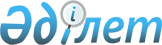 Солтүстік Қазақстан облысы Мамлют ауданы Дубровное ауылдық округінің 2024-2026 жылдарға арналған бюджетін бекіту туралыСолтүстік Қазақстан облысы Мамлют ауданы мәслихатының 2023 жылғы 29 желтоқсандағы № 18/6 шешімі
      Ескерту. 01.01.2024 бастап қолданысқа енгізіледі – осы шешімнің 6-тармағымен.
      Қазақстан Республикасының Бюджет кодексiнің 9-1-бабына, 75-бабы 2-тармағына, Қазақстан Республикасының "Қазақстан Республикасындағы жергілікті мемлекеттік басқару және өзін-өзі басқару туралы" Заңының 6-бабының 2-7-тармағына сәйкес Солтүстік Қазақстан облысы Мамлют ауданының мәслихаты ШЕШІМ ҚАБЫЛДАДЫ:
      1. Солтүстік Қазақстан облысы Мамлют ауданы Дубровное ауылдық округінің 2024-2026 жылдарға арналған бюджеті осы шешімге тиісінше 1, 2 және 3-қосымшаларға сәйкес, соның ішінде 2024 жылға келесі көлемдерде бекітілсін:
      1) кірістер – 248057 мың теңге:
       салықтық түсімдер – 8929 мың теңге;
       салықтық емес түсімдер – 313 мың теңге;
       негізгі капиталды сатудан түсетін түсімдер – 571 мың теңге;
       трансферттер түсімі – 238244 мың теңге;
       2) шығындар – 250068,9 мың теңге;
       3) таза бюджеттік кредиттеу – 0 мың теңге:
       бюджеттік кредиттер – 0 мың теңге;
       бюджеттік кредиттерді өтеу – 0 мың теңге;
       4) қаржы активтерімен операциялар бойынша сальдо – 0 мың теңге:
       қаржы активтерін сатып алу – 0 мың теңге;
       мемлекеттің қаржы активтерін сатудан түсетін түсімдер – 0 мың теңге;
       5) бюджет тапшылығы (профициті) – - 2011,9 мың теңге;
       6) бюджет тапшылығын қаржыландыру (профицитін пайдалану) – 2011,9 мың теңге;
       қарыздар түсімі – 0 мың теңге;
       қарыздарды өтеу – 0 мың теңге;
       бюджет қаражатының пайдаланылатын қалдықтары – 2011,9 мың теңге.
      Ескерту. 1-тармақ жаңа редакцияда - Солтүстік Қазақстан облысы Мамлют ауданы мәслихатының 23.02.2024 № 21/2 (01.01.2024 бастап қолданысқа енгізіледі).


      2. 2024 жылға арналған ауылдық округтің бюджеттік кірістері Қазақстан Республикасы Бюджет кодексiне сәйкес мына салықтық түсімдер есебінен қалыптастырылатыны белгіленсін:
      1) мемлекеттік кірістер органында тіркеу есебіне қою кезінде мәлімделген ауыл аумағында орналасқан жеке тұлғалар дербес салық салуға жататын табыстар бойынша жеке табыс салығы:
      жеке кәсіпкер, жекеше нотариус, жеке сот орындаушысы, адвокат, кәсіпқой медиатор үшін – тұрған жері;
      тұрғылықты жері – қалған жеке тұлғалар үшін;
      2) ауылдың, ауылдық округтің аумағындағы осы салықты салу объектілері бойынша жеке тұлғалардың мүлкіне салынатын салық;
      3) ауылдың аумағындағы жер учаскелері бойынша жеке және заңды тұлғалардан алынатын, елдi мекендер жерлерiне салынатын жер салығы;
      4) бірыңғай жер салығы;
      5) көлік құралдарына салынатын салық:
      тұрғылықты жері ауылдың аумағындағы жеке тұлғалардан;
      өздерінің құрылтай құжаттарында көрсетілетін тұрған жері ауылдың аумағында орналасқан заңды тұлғалардан алынатын көлік құралдары салығы;
      6) жер учаскелерін пайдаланғаны үшін төлемақы;
      7) сыртқы (көрнекі) жарнаманы:
      ауылдағы үй-жайлардың шегінен тыс ашық кеңістікте; 
      ауылдың, ауылдық округтің аумақтары арқылы өтетін жалпыға ортақ пайдаланылатын автомобиль жолдарының бөлiнген белдеуiнде;
      елді мекендерден тыс жердегі үй-жайлардың шегінен тыс ашық кеңістікте және жалпыға ортақ пайдаланылатын автомобиль жолдарының бөлiнген белдеуiнен тыс жерде орналастырғаны үшін төлемақы.
      3. Ауылдық округтің бюджеттік кірістері мына салықтық емес түсімдер есебінен қалыптастырылатыны белгіленсін:
      1) ауылдық округтердің әкімдері әкімшілік құқық бұзушылықтар үшін салатын айыппұлдар;
      2) жеке және заңды тұлғалардың ерікті түрдегі алымдары;
      3) ауылдың, ауылдық округтің коммуналдық меншігінен (жергілікті өзін-өзі басқарудың коммуналдық меншігінен) түсетін кірістер:
      ауылдық округ әкімі аппаратының шешімімен құрылған коммуналдық мемлекеттік кәсіпорындардың таза кірісі бөлігінің түсімдері;
      ауылдың, ауылдық округтің коммуналдық меншігіндегі (жергілікті өзін-өзі басқарудың коммуналдық меншігіндегі) заңды тұлғаларға қатысу үлестеріне кірістер;
      ауылдың, ауылдық округтің коммуналдық меншігінің (жергілікті өзін-өзі басқарудың коммуналдық меншігінің) мүлкін жалға беруден түсетін кірістер;
      ауылдың, ауылдық округтің коммуналдық меншігінен (жергілікті өзін-өзі басқарудың коммуналдық меншігінен) түсетін басқа да кірістер;
      4) ауылдық округ бюджетіне түсетін басқа да салықтық емес түсімдер.
      4. Ауылдық округ бюджетінің кірістері келесі негізгі капиталды сатудан түсетін түсімдер есебінен қалыптастырылатыны белгіленсін:
      1) ауылдық округ бюджеттерінен қаржыландырылатын мемлекеттік мекемелерге бекітіп берілген мемлекеттік мүлікті сатудан түсетін ақша;
      2) ауыл шаруашылығы мақсатындағы жер учаскелерін сатудан түсетін түсімдерді қоспағанда, жер учаскелерін сатудан түсетін түсімдер;
      3) жер учаскелерін жалға беру құқығын сатқаны үшін төлемақы.
      5. 2024 жылға арналған ауылдық округ бюджетіне берілетін жоғарғы тұрған бюджеттен берілетін нысаналы трансферттер 238244 мың теңге сомасында ескерілсін.
      5-1. 2024 жылдың 1 қаңтарына қалыптасқан бюджет қаражатының бос қалдықтары 4-қосымшаға сәйкес бюджеттік бағдарламалар бойынша шығыстарға 2011,9 мың теңге сомасында бағытталсын.
      Ескерту. Шешім 5-1-тармақпен толықтырылды - Солтүстік Қазақстан облысы Мамлют ауданы мәслихатының 23.02.2024 № 21/2 (01.01.2024 бастап қолданысқа енгізіледi) шешімімен.


      6. Осы шешім 2024 жылғы 1 қаңтардан бастап қолданысқа енгізіледi 2024 жылға арналған Солтүстік Қазақстан облысы Мамлют ауданы Дубровное ауылдық округінің бюджеті
      Ескерту. 1-қосымша жаңа редакцияда - Солтүстік Қазақстан облысы Мамлют ауданы мәслихатының 23.02.2024 № 21/2 (01.01.2024 бастап қолданысқа енгізіледі) шешімімен. 2025 жылға арналған Солтүстік Қазақстан облысы Мамлют ауданы Дубровное ауылдық округінің бюджеті 2026 жылға арналған Солтүстік Қазақстан облысы Мамлют ауданы Дубровное ауылдық округінің бюджеті 2024 жылғы 1 қаңтарға қалыптасқан бюджет қаражатының бос қалдықтарын бағыттау
      Ескерту. Шешім 4-қосымшамен толықтырылды - Солтүстік Қазақстан облысы Мамлют ауданы мәслихатының 23.02.2024 № 21/2 (01.01.2024 бастап қолданысқа енгізіледі) шешімімен.
					© 2012. Қазақстан Республикасы Әділет министрлігінің «Қазақстан Республикасының Заңнама және құқықтық ақпарат институты» ШЖҚ РМК
				
      Солтүстік Қазақстан облысы Мамлют ауданы мәслихатының төрағасы 

Ж. Кәрімова
Солтүстік Қазақстан облысыМамлют ауданы мәслихатының2023 жылғы 29 желтоқсандағы№ 18/6 шешіміне1 -қосымша
Санаты
Санаты
Санаты
Санаты
Атауы
Сомасы, 
мың теңге
Сыныбы
Сыныбы
Сыныбы
Атауы
Сомасы, 
мың теңге
Кіші сыныбы
Атауы
Сомасы, 
мың теңге
1
2
2
3
4
5
1) Кірістер
248057
1
Салықтық түсімдер
8929
01
01
Табыс салығы
951
2
Жеке табыс салығы
951
04
04
Меншiкке салынатын салықтар
7957
1
Мүлiкке салынатын салықтар
235
3
Жер салығы
114
4
Көлiк құралдарына салынатын салық
5247
5
Бірыңғай жер салығы
2361
05
05
Тауарларға, жұмыстар мен қызметтерге ішкі салықтар
21
3
Табиғи және басқа ресурстарды пайдаланғаны үшін түсімдер
21
2
Салықтық емес түсімдер
313
01
01
Мемлекеттік меншіктен түсетін кірістер
274
5
Мемлекет меншігіндегі мүлікті жалға беруден түсетін кірістер
274
06
06
Басқа да салықтық емес түсімдер
39
1
Басқа да салықтық емес түсімдер
39
3
Негізгі капиталды сатудан түсетін түсімдер
571
03
03
Жерді және материалдық емес активтерді сату
571
1
Жерді сату
571
4
Трансферттердің түсімдері
238244
02
02
Мемлекеттiк басқарудың жоғары тұрған органдарынан түсетiн трансферттер
238244
3
Аудандардың (облыстық маңызы бар қаланың) бюджетінен трансферттер
238244
Функционалдық топ
Функционалдық топ
Функционалдық топ
Функционалдық топ
Атауы
Сомасы,
 мың теңге
Кіші функция
Кіші функция
Кіші функция
Атауы
Сомасы,
 мың теңге
Бюджеттік бағдарламалардың әкімшісі
Бюджеттік бағдарламалардың әкімшісі
Атауы
Сомасы,
 мың теңге
Бағдарлама
Атауы
Сомасы,
 мың теңге
1
2
3
4
5
6
2) Шығыстар
250068,9
01
Жалпы сипаттағы мемлекеттік қызметтер 
34096
01
Мемлекеттiк басқарудың жалпы функцияларын орындайтын өкiлдi, атқарушы және басқа органдар
34096
124
Аудандық маңызы бар қала, ауыл, кент, ауылдық округ әкімінің аппараты
34096
001
Аудандық маңызы бар қала, ауыл, кент, ауылдық округ әкімінің қызметін қамтамасыз ету жөніндегі қызметтер
29532
022
Мемлекеттік органның күрделі шығыстары
2011
032
Ведомстволық бағынысты мемлекеттік органдар мен ұйымдардың күрделі шығындары
2553
07
Тұрғын үй-коммуналдық шаруашылық
10563
02
Коммуналдық шаруашылық
2060
124
Аудандық маңызы бар қала, ауыл, кент, ауылдық округ әкімінің аппараты
2060
014
Елді мекендерді сумен жабдықтауды ұйымдастыру
2060
03
Елді мекендерді абаттандыру
8503
124
Аудандық маңызы бар қала, ауыл, кент, ауылдық округ әкімінің аппараты
8503
008
Елді мекендердегі көшелерді жарықтандыру
5184
009
Елді мекендердің санитариясын қамтамасыз ету
1100
011
Елді мекендерді абаттандыру және көгалдандыру
2219
08
Мәдениет, спорт, туризм және ақпараттық кеңістік
25008
01
Мәдениет саласында қызметтер
25008
124
Аудандық маңызы бар қала, ауыл, кент, ауылдық округ әкімінің аппараты
25008
006
Жергілікті деңгейде мәдени-демалыс жұмысын қолдау
25008
12
Көлiк және коммуникация
2631
01
Автомобиль көлігі
2631
124
Аудандық маңызы бар қала, ауыл, кент, ауылдық округ әкімінің аппараты
2631
013
Аудандық маңызы бар қалаларда, ауылдарда, кенттерде, ауылдық округтерде автомобиль жолдарының жұмыс істеуін қамтамасыз ету
2631
13
Басқалар
177770
09
Басқалар
177770
124
Аудандық маңызы бар қала, ауыл, кент, ауылдық округ әкімінің аппараты
177770
057
"Ауыл-ел бесігі" жобасы аясында ауылдық елді мекендерде әлеуметтік және инженерлік инфрақұрылым шараларын жүзеге асыру
177770
15
Трансферттер
0,9
09
Трансферттер
0,9
124
Аудандық маңызы бар қала, ауыл, кент, ауылдық округ әкімінің аппараты
0,9
048
Пайдаланылмаған (толық пайдаланылмаған) мақсатты трансферттерді қайтару
0,9
3) Таза бюджеттік кредиттеу
0
Бюджеттік кредиттер
0
5
Бюджеттік кредиттерді өтеу
0
4) Қаржы активтерімен операциялар бойынша сальдо
0
Қаржы активтерін сатып алу
0
 6
Мемлекеттің қаржы активтерін сатудан түсетін түсімдер 
0
5) Бюджет тапшылығы (профициті)
-2011,9
6) Бюджет тапшылығын қаржыландыру (профицитін пайдалану)
2011,9
7
Қарыздар түсімдері
0
16
Қарыздарды өтеу
0
01
Қарыздарды өтеу
0
Санаты
Санаты
Санаты
Санаты
Атауы
Сомасы, 
мың теңге
Сыныбы
Сыныбы
Атауы
Сомасы, 
мың теңге
Кіші сыныбы
Атауы
Сомасы, 
мың теңге
8 
8 
Бюджет қаражатының пайдаланылатын қалдықтары 
2011,9
01
Бюджет қаражаты қалдықтары
2011,9
1
Бюджет қаражатының бос қалдықтары
2011,9Солтүстік Қазақстан облысыМамлют ауданы мәслихатының2023 жылғы 29 желтоқсандағы№ 18/6 шешіміне2 -қосымша
Санаты
Санаты
Санаты
Санаты
Атауы
Сомасы,
мың теңге
Сыныбы
Сыныбы
Сыныбы
Атауы
Сомасы,
мың теңге
Кіші сыныбы
Атауы
Сомасы,
мың теңге
1
2
2
3
4
5
1) Кірістер
89020
1
Салықтық түсімдер
9331
01
01
Табыс салығы
994
2
Жеке табыс салығы
994
04
04
Меншiкке салынатын салықтар
8315
1
Мүлiкке салынатын салықтар
245
3
Жер салығы
119
4
Көлiк құралдарына салынатын салық
5484
5
Бірыңғай жер салығы
2467
05
05
Тауарларға, жұмыстар мен қызметтерге ішкі салықтар
22
3
Табиғи және басқа ресурстарды пайдаланғаны үшін түсімдер
22
2
Салықтық емес түсімдер
327
01
01
Мемлекеттік меншіктен түсетін кірістер
286
5
Мемлекет меншігіндегі мүлікті жалға беруден түсетін кірістер
286
06
06
Басқа да салықтық емес түсімдер
41
1
Басқа да салықтық емес түсімдер
41
3
Негізгі капиталды сатудан түсетін түсімдер
522
03
03
Жерді және материалдық емес активтерді сату
522
1
Жерді сату
522
4
Трансферттердің түсімдері
78840
02
02
Мемлекеттiк басқарудың жоғары тұрған органдарынан түсетiн трансферттер
78840
3
Аудандардың (облыстық маңызы бар қаланың) бюджетінен трансферттер
78840
Функционалдық топ
Функционалдық топ
Функционалдық топ
Функционалдық топ
Атауы
Сомасы,
мың теңге
Кіші функция
Кіші функция
Кіші функция
Атауы
Сомасы,
мың теңге
Бюджеттік бағдарламалардың әкімшісі
Бюджеттік бағдарламалардың әкімшісі
Атауы
Сомасы,
мың теңге
Бағдарлама
Атауы
Сомасы,
мың теңге
1
2
3
4
5
6
2) Шығыстар
89020
01
Жалпы сипаттағы мемлекеттік қызметтер
36410
01
Мемлекеттiк басқарудың жалпы функцияларын орындайтын өкiлдi, атқарушы және басқа органдар
36410
124
Аудандық маңызы бар қала, ауыл, кент, ауылдық округ әкімінің аппараты
36410
001
Аудандық маңызы бар қала, ауыл, кент, ауылдық округ әкімінің қызметін қамтамасыз ету жөніндегі қызметтер
33316
032
Ведомстволық бағынысты мемлекеттік органдар мен ұйымдардың күрделі шығындары
3094
07
Тұрғын үй-коммуналдық шаруашылық
19179
02
Қаржылық қызмет
2497
124
Аудандық маңызы бар қала, ауыл, кент, ауылдық округ әкімінің аппараты
2497
014
Елді мекендерді сумен жабдықтауды ұйымдастыру
2497
03
Ақпараттық кеңiстiк
16682
124
Аудандық маңызы бар қала, ауыл, кент, ауылдық округ әкімінің аппараты
16682
008
Елді мекендердегі көшелерді жарықтандыру
6284
009
Елді мекендердің санитариясын қамтамасыз ету
7708
011
Елді мекендерді абаттандыру және көгалдандыру
2690
08
Мәдениет, спорт, туризм және ақпараттық кеңістік
30241
01
Мәдени шаралар
30241
124
Аудандық маңызы бар қала, ауыл, кент, ауылдық округ әкімінің аппараты
30241
006
Жергілікті деңгейде мәдени-демалыс жұмысын қолдау
30241
12
Көлiк және коммуникация
3190
01
Автомобиль көлігі
3190
124
Аудандық маңызы бар қала, ауыл, кент, ауылдық округ әкімінің аппараты
3190
013
Аудандық маңызы бар қалаларда, ауылдарда, кенттерде, ауылдық округтерде автомобиль жолдарының жұмыс істеуін қамтамасыз ету
3190
3) Таза бюджеттік кредиттеу
0
Бюджеттік кредиттер
0
5
Бюджеттік кредиттерді өтеу
0
4) Қаржы активтерімен операциялар бойынша сальдо
0
Қаржы активтерін сатып алу
0
 6
Мемлекеттің қаржы активтерін сатудан түсетін түсімдер
0
5) Бюджет тапшылығы (профициті)
0
6) Бюджет тапшылығын қаржыландыру (профицитін пайдалану)
0
7
Қарыздар түсімдері
0
16
Қарыздарды өтеу
0
01
Қарыздарды өтеу
0
Санаты
Санаты
Санаты
Санаты
Атауы
Сомасы,
мың теңге
Сыныбы
Сыныбы
Атауы
Сомасы,
мың теңге
Кіші сыныбы
Атауы
Сомасы,
мың теңге
8 
8 
Бюджет қаражатының пайдаланылатын қалдықтары
0
01
Бюджет қаражаты қалдықтары
0
1
Бюджет қаражатының бос қалдықтары
0Солтүстік Қазақстан облысыМамлют ауданы мәслихатының2023 жылғы 29 желтоқсандағы№ 18/6 шешіміне3 -қосымша
Санаты
Санаты
Санаты
Санаты
Атауы
Сомасы,
мың теңге
Сыныбы
Сыныбы
Сыныбы
Атауы
Сомасы,
мың теңге
Кіші сыныбы
Атауы
Сомасы,
мың теңге
1
2
2
3
4
5
1) Кірістер
85158
1
Салықтық түсімдер
9657
01
01
Табыс салығы
1029
2
Жеке табыс салығы
1029
04
04
Меншiкке салынатын салықтар
8605
1
Мүлiкке салынатын салықтар
254
3
Жер салығы
123
4
Көлiк құралдарына салынатын салық
5675
5
Бірыңғай жер салығы
2553
05
05
Тауарларға, жұмыстар мен қызметтерге ішкі салықтар
23
3
Табиғи және басқа ресурстарды пайдаланғаны үшін түсімдер
23
2
Салықтық емес түсімдер
338
01
01
Мемлекеттік меншіктен түсетін кірістер
296
5
Мемлекет меншігіндегі мүлікті жалға беруден түсетін кірістер
296
06
06
Басқа да салықтық емес түсімдер
42
1
Басқа да салықтық емес түсімдер
42
3
Негізгі капиталды сатудан түсетін түсімдер
541
03
03
Жерді және материалдық емес активтерді сату
541
1
Жерді сату
541
4
Трансферттердің түсімдері
74622
02
02
Мемлекеттiк басқарудың жоғары тұрған органдарынан түсетiн трансферттер
74622
3
Аудандардың (облыстық маңызы бар қаланың) бюджетінен трансферттер
74622
Функционалдық топ
Функционалдық топ
Функционалдық топ
Функционалдық топ
Атауы
Сомасы,
мың теңге
Кіші функция
Кіші функция
Кіші функция
Атауы
Сомасы,
мың теңге
Бюджеттік бағдарламалардың әкімшісі
Бюджеттік бағдарламалардың әкімшісі
Атауы
Сомасы,
мың теңге
Бағдарлама
Атауы
Сомасы,
мың теңге
1
2
3
4
5
6
2) Шығыстар
85158
01
Жалпы сипаттағы мемлекеттік қызметтер
37535
01
Мемлекеттiк басқарудың жалпы функцияларын орындайтын өкiлдi, атқарушы және басқа органдар
37535
124
Аудандық маңызы бар қала, ауыл, кент, ауылдық округ әкімінің аппараты
37535
001
Аудандық маңызы бар қала, ауыл, кент, ауылдық округ әкімінің қызметін қамтамасыз ету жөніндегі қызметтер
34349
032
Ведомстволық бағынысты мемлекеттік органдар мен ұйымдардың күрделі шығындары
3186
07
Тұрғын үй-коммуналдық шаруашылық
13189
02
Қаржылық қызмет
2572
124
Аудандық маңызы бар қала, ауыл, кент, ауылдық округ әкімінің аппараты
2572
014
Елді мекендерді сумен жабдықтауды ұйымдастыру
2572
03
Ақпараттық кеңiстiк
10617
124
Аудандық маңызы бар қала, ауыл, кент, ауылдық округ әкімінің аппараты
10617
008
Елді мекендердегі көшелерді жарықтандыру
6473
009
Елді мекендердің санитариясын қамтамасыз ету
1373
011
Елді мекендерді абаттандыру және көгалдандыру
2771
08
Мәдениет, спорт, туризм және ақпараттық кеңістік
31148
01
Мәдени шаралар
31148
124
Аудандық маңызы бар қала, ауыл, кент, ауылдық округ әкімінің аппараты
31148
006
Жергілікті деңгейде мәдени-демалыс жұмысын қолдау
31148
12
Көлiк және коммуникация
3286
01
Автомобиль көлігі
3286
124
Аудандық маңызы бар қала, ауыл, кент, ауылдық округ әкімінің аппараты
3286
013
Аудандық маңызы бар қалаларда, ауылдарда, кенттерде, ауылдық округтерде автомобиль жолдарының жұмыс істеуін қамтамасыз ету
3286
3) Таза бюджеттік кредиттеу
0
Бюджеттік кредиттер
0
5
Бюджеттік кредиттерді өтеу
0
4) Қаржы активтерімен операциялар бойынша сальдо
0
Қаржы активтерін сатып алу
0
 6
Мемлекеттің қаржы активтерін сатудан түсетін түсімдер
0
5) Бюджет тапшылығы (профициті)
0
6) Бюджет тапшылығын қаржыландыру (профицитін пайдалану)
0
7
Қарыздар түсімдері
0
16
Қарыздарды өтеу
0
01
Қарыздарды өтеу
0
Санаты
Санаты
Санаты
Санаты
Атауы
Сомасы,
мың теңге
Сыныбы
Сыныбы
Атауы
Сомасы,
мың теңге
Кіші сыныбы
Атауы
Сомасы,
мың теңге
8 
8 
Бюджет қаражатының пайдаланылатын қалдықтары
0
01
Бюджет қаражаты қалдықтары
0
1
Бюджет қаражатының бос қалдықтары
0Солтүстік Қазақстан облысыМамлют ауданы мәслихатының2023 жылғы 29 желтоқсандағы№ 18/6 шешіміне 4-қосымша
Функционалдық топ
Функционалдық топ
Функционалдық топ
Функционалдық топ
Атауы
Сомасы,
мың теңге
Бюджеттік бағдарламалардың әкімшісі
Бюджеттік бағдарламалардың әкімшісі
Бюджеттік бағдарламалардың әкімшісі
Атауы
Сомасы,
мың теңге
Бағдарлама
Бағдарлама
Атауы
Сомасы,
мың теңге
Кіші бағдарлама
Атауы
Сомасы,
мың теңге
1
2
3
4
5
6
01
Жалпы сипаттағы мемлекеттік қызметтер
2011
01
Аудандық маңызы бар қала, ауыл, кент, ауылдық округ әкімінің аппараты
2011
124
Аудандық маңызы бар қала, ауыл, кент, ауылдық округ әкімінің аппараты
2011
022
Мемлекеттік органның күрделі шығындары
2011
15
Трансферттер
0,9
09
Трансферттер
0,9
124
Аудандық маңызы бар қала, ауыл, кент, ауылдық округ әкімінің аппараты
0,9
048
Пайдаланылмаған (толық пайдаланылмаған) мақсатты трансферттерді қайтару
0,9
Барлығы:
2011,9